A Coordenador(a) Franciskelly Siqueira Pessôa do Curso de Enfermagem da Faculdade Uninassau Caruaru, no uso de suas atribuições e de acordo com o disposto no inciso II do art. 8º da Portaria Nº 36/2005 desta IES, divulga:Art. 1º. O Resultado do processo seletivo de monitoria realizado nos dias  na  o processo constou de prova escrita e entrevista, sobre todos os assuntos do programa da disciplina à qual o (a) discente está se candidatou, além da avaliação do histórico escolar do candidato.Art. 2º.  A banca examinadora foi constituída de 03 (três) professores (as) do curso, ministrantes da disciplina afim, sendo um deles, designado pelo Coordenador do Curso para presidir os trabalhos.Art. 3º.  A nota final foi composta pela média aritmética das notas atribuídas pela banca examinadora à prova teórica e/ou prática (peso = 6) e ao histórico escolar do aluno (peso = 4).As 26 vagas foram distribuídas entre as disciplinas: Microbiologia e Imunologia, Patologia, Histologia, Emergência e Traumas.Caruaru, 07 de Março de 2019.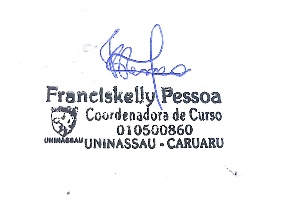 COORDENADOR DO CURSO  ____________________________________UNIDADE:FACULDADE UNINASSAU CARUARUCURSO:ENFERMAGEMCANDIDATOS APROVADOSCURSODISCIPLINANOTAJULIANA TEMOTEOENFERMAGEMMICROBILOGIA E IMUNOLOGIA7,48ENFERMAGEMMICROBIOLOGIA E IMUNOLOGIASabrina Iracema da Silva CoutoENFERMAGEMHISTOLOGIA8,0Lucicleide SantosENFERMAGEMHISTOLOGIA7,75Francieli Maria da Silva AraujoENFERMAGEMHISTOLOGIA7,4CÍCERO SIVALDOENFERMAGEMEMERGÊNCIA8,6ALINE FLORENCIOENFERMAGEMEMERGÊNCIA8,38NATHALIE RESENDEENFERMAGEMEMERGÊNCIA7,8THAYS SIQUEIRAENFERMAGEMPATOLOGIA9,34SABRINA IRACEMAENFERMAGEMPATOLOGIA8,8